Resoluciones #001 - #015Resoluciones #001 - #015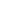 